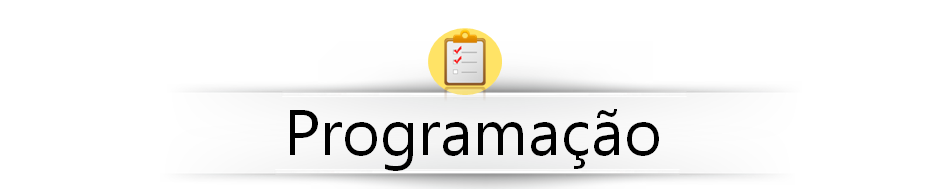 IX Seminário do GEPES e V Seminário do GESTRADOProdução do Conhecimento na Educação Superior: Perspectivas em debatesDe 19 a 21/11/18Curso: O CAPITAL FINANCEIRO EM MARXMinistrante: Prof. Dr. Carlos Lima – UnB.Vagas exclusivas para os integrantes do GEPES e do GESTRADO.DIA 22/11/18 (QUINTA-FEIRA)Local: Auditório B do ICED/UFPA 9:00h – Abertura9:30h às 11:30h – Conferência: “Produção do Conhecimento na Educação Superior: perspectivas em debate”Conferencista: Prof. Dr. Antonio Cabral Neto – UFRN;Coordenação: Profa. Dra. Vera Jacob – UFPA.11:30h: Lançamento de Livros15h às 18h – Mesa: “Processos de formação na educação superior, internacionalização e a EAD como estratégia” Expositores: Prof. Dr. José Vieira – UNB; Profa. Dra. Arlete Camargo – UFPA;Coordenação: Profa. Dra. Maria Edilene Ribeiro – UFPA.DIA 23/11/18 (SEXTA-FEIRA)Local: Auditório B do ICED/UFPA9:00h às 12:00h – Mesa: “ Financeirização e internacionalização da educação superior”Expositores: Profa. Dra. Andréa Vale – UFF; Profa. Dra. Rosimary Santos – UFMG.Coordenação: Profa. Dra. Fabíola Bouth Kato – UFPA.15:00h às 18:00h – Mesa: “Financiamento da Universidade Pública e a Política de Ciência e Tecnologia”Expositores:	 Prof. Dr. Luíz Fernando Reis – UNIOESTE; Profa. Dra. Vera Lúcia Jacob Chaves – UFPA.Coordenação: Profa. Dra. Rhoberta Santana de Araújo – UFPA.